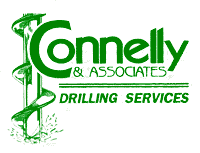                 Job Safety Analysis WorksheetContractor:Connelly & Associates, INC.Date:Job Number:Job Number:Team Name:Job Name:Job Name:Team Leader:JSA team members:JSA team members:NameNameNameInitialsNameNameNameInitialsJSA team members:JSA team members:NameNameNameInitialsNameNameNameInitialsDescription of work:Trenching ActivityList the tasks required to perform the activity in the sequence they are carried out.HazardsAgainst each task list the hazards that could cause injury when the task is performed.Risk control measuresList the control measures required to eliminate or minimize the risk of injury arising from the identified hazard.Severity Ranking  1.  Arrival at job site.  Identify conditions of site and possible hazards.Acclimating/adjusting to new sites may possess many hazards.Upon arrival a pre-constructionhealth and safety meeting will take place, which will include the pertinent JSA,Site Safety Procedures, types of potential hazards, and actual hazards present and controls for those hazards.2.  Identify underground utilities.Electrical shock/damaged utilityAll public utilites to be cleared with response ticket authorizing a clear no conflict or does not participate response will be attached to Drilling Instructions prior to mobilization.  3.  Unload equipment (mini excavator)  -Traffic/Pedestrians  -Moving/Tracking/Swing radius of excavator  -Utilize traffic control devices, i.e. cones, signs, flagmen if necessary.  Wear proper PPE, i.e. high visibility safety vests.  -Delineate work zone.  Set up cones, caution tape or have spotter insure area is cleared from any pedestrians or workers in the area.   4.  Excavating Trench - Maximum depth 3 - 4 feet; maximum width 2 feet.  A distance of 3 feet around the well perimeter will be excavated.  When trenching designated operator to be properly trained and qualified as a Compentent Person in excavation work.-Striking bystanders, workers with excavator bucket. -Pinch points-connecting collar and chain. -Overhead hazard  -Collapse. Risk of failing debris may cause injury. -Collapse. Risk of failing debris may cause injury.-Delineate safe work zone.  Ground guide workers to use hand signals to communicate.  If other equipment is being used on site, then a significant safe distance between work activities must be established.    -Use hand signals that will communicate when work may progress. -Wear proper PPE. Hard hats to be worn at all times.-Excavated material will be placed at least 2 feet from the edge of an excavation or will be retained by devisces that are sufficient to prevent the materials from failing into the excavation.  In any case, material will be placed at a distance to prevent excessive loading on the face of the excavation.5.  Pull CasingKickoutUse two men to control casing movement when removing.6. Lay well pipe and connect to manifold.Pinch points/lacerationWear proper PPE.  Leather work gloves.7.  Backfill trench.Striking bystanders, workers with excavator bucket.Delineate safe work zone.  Ground guide workers to use hand signals to communicate.  If other equipment is being used on site, then a significant safe distance between work activities must be established.   8.  Load and demobilize mini excavatorTraffic/PedestriansUtilize traffic control devices, i.e. cones, signs, flagmen if necessary.  Wear proper PPE, i.e. high visibility safety vests.9.  Sweep debris or excess soil off rollback/flatbed truck before leaving site.Falling debris on roadway Driver of vehicle to thoroughly complete Pre-Trip Inspection prior to leaving site.  Any defects or hazards to be corrected before departure.